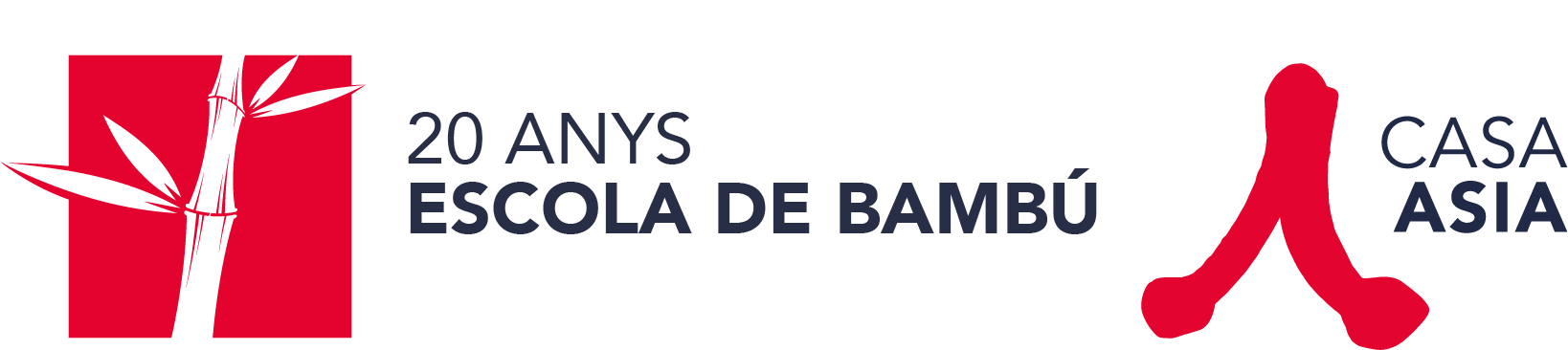 L’ESCOLA DE BAMBÚ DE CASA ASIA COMPLEIX 20 ANYS (Casa Asia, abril 2024) L’Escola de Bambú, el projecte d'educació intercultural i inclusiva de Casa Asia compleix 20 anys de vida. Aquest projecte va néixer durant el curs escolar 2003-2004 amb la voluntat de donar a conèixer el continent asiàtic i la regió del Pacífic a la població escolar. L’Escola de Bambú ha estat apropant durant 20 anys, i de manera ininterrompuda, les cultures i societats asiàtiques i del Pacífic a l’alumnat d’educació infantil, especial, no formal, primària i de secundària, i a centres de formació d’adults, a través d'una variada oferta de tallers i activitats d’una desena de països asiàtics. També ha portat a terme diversos programes d'educació comunitària com “AFEX-Aprenem famílies en xarxa”, que va rebre el Premi Francesc Candel 2018*, “Poemes que ens apropen”, o "Contes per llegir, contes per crear", i programes per a joves com "Rutes Àsia BCN", “Teatre Fòrum Intercultural ” o “l’Escola d’Orient”. Per Imma Llort, la coordinadora del l’Escola de Bambú “des de l’inici volia que fos un projecte que donés a conèixer els valors de les cultures i les societats asiàtiques als alumnes, i obrir mirades. Conèixer altres cultures i viure la diversitat cultural com a oportunitat d'intercanvi de coneixements i aprenentatge ens fa una societat mes rica i cohesionada”.  La coordinadora de l’Escola de Bambú també posa en valor el caràcter innovador que ha tingut el projecte, sobretot per la metodologia d'aprenentatge, dinàmica i participativa, pels continguts  inclusius, pel fet que la majoria de les activitats estan dinamitzades per persones catalanes de context cultural asiàtic, i per com ha evolucionat el projecte amb propostes d'educació comunitària en format APS (servei comunitari) per tal de respondre a les necessitats canviants dels centres educatius, dels col·lectius asiàtics i de la societat en general. Llort també posa en relleu el percentatge elevat de participació de persones de context cultural asiàtic en totes les activitats. Xifres a destacar i bona acollida del projecteLes xifres avalen la bona acollida d’aquest projecte. En tots aquest anys hi han participat més de 244.000 alumnes, un total de 2.230 centres educatius de tot Catalunya han acollit els seus programes, i el nombre d’activitats a l’aula dreçades als diferents grups d’edat: des d’escola bressol, primària, secundària i de centres de formació de persones adultes, ha estat de 6.300. D’altra banda, el 73% dels participants a les activitats i programes i el 98% de les educadores i dinamitzadores de l'Escola de bambú són de context cultural asiàtic. A més de les activitats a l’aula ( cursos i tallers amb contingut asiàtic), l’Escola de Bambú ha dut a terme els següents programes d'Educació Comunitària, en format APS:   AFEX-Aprenem. Famílies en Xarxa  en què hi han participat  30 centres educatius, principalment de secundària, amb 150 alumnes adolescents voluntaris ensenyant a 725 persones adultes, principalment de les seves famílies.  *Va rebre el Premi Francesc Candel (2018) que atorga la Fundació Carulla en reconeixement a la tasca d’integració de persones migrades que AFEX duu a terme a través de l’aprenentatge de la llengua, amb l’especificitat que són els seus propis fills i filles els que els ensenyen català, castellà i/o informàtica bàsica i ho fan per parelles o en petits grups, dins l’aula de les escoles i instituts on estudien i amb el suport d’una dinamitzadora universitària que ha viscut la immigració en primera persona. Es un programa d'ensenyament i aprenentatge inclusiu, plurilingüe, intercultural, multinivell i inter generacional.Poemes que ens apropen: intercanvi de poemes entre centres educatius i comerciants de diversos barris de Barcelona amb la participació de 25 centres educatius, amb 832 alumnes, 60 professors i 125 comerciants. Contes per llegir, contes per crear, que apropa el coneixement d'Àsia-Pacífic a través de la lectura de contes de la regió, treballant l'hàbit lector i la creació de nous contes que es presenten a diferents públics en formats tradicionals asiàtics amb la participació de 20 centres educatius, 2.100 alumnes i 80 professors. I els programes per a joves:  Teatre Fòrum Intercultural: projecte per compartir experiències i debatre estereotips i rumors sobre la diversitat cultural i la convivència  a través del teatre. 18 edicions del curs amb una participació de 600 joves de 20 països diferents, principalment asiàtics i 6 dinamitzadores. Rutes Àsia a BCN. Projecte intercultural que contribueix al coneixement de la Barcelona diversa i a trencar estereotips i rumors sobre la immigració. S'han fet 120 rutes relacionades amb 4 països asiàtics, guiades per 8 educadores diferents i  amb la participació de 2.300 persones joves i adultes. Escola d'Orient: Jornades d’estudi i debat intercultural entre joves asiàtics i europeus, a les Illes Balears.  2004-2011 (7 edicions), amb una participació de 175 joves universitaris  de 17 països diferents d'Àsia i Europa. L’Escola de Bambú celebrarà el seu 20è aniversari el proper 29 d’abril en un acte institucional que pretén fer balanç de la feina feta i reconèixer totes les persones que ho han fet possible: educadores i dinamitzadores, a més de representants d’institucions i entitats, col·laboradores i participants de tots els programes i activitats que s’han dut a terme.  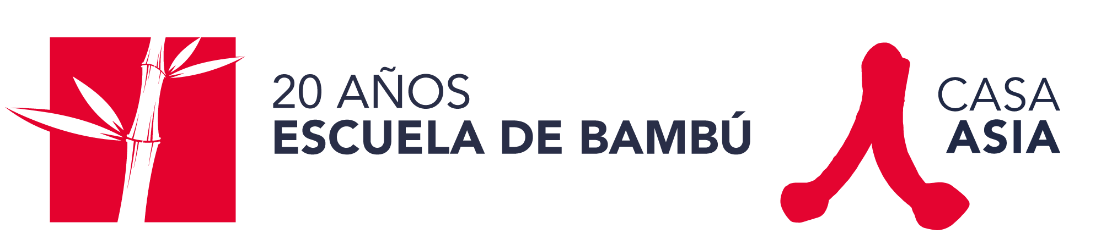 LA ESCUELA DE BAMBÚ DE CASA ASIA CUMPLE 20 AÑOS(Casa Asia, abril 2024) La Escuela de Bambú, el proyecto de educación intercultural e inclusiva de Casa Asia cumple 20 años de vida. Este proyecto nació durante el curso escolar 2003-2004 con la voluntad de dar a conocer el continente asiático y la región del Pacífico a la población escolar. La Escuela de Bambú ha estado acercando durante 20 años, y de forma ininterrumpida, las culturas y sociedades asiáticas y del Pacífico al alumnado de educación infantil, especial, no formal, primaria y secundaria, y en centros de formación de adultos, a través de una variada oferta de talleres y actividades de una decena de países asiáticos. También ha llevado a cabo diversos programas de educación comunitaria como “AFEX-Aprendemos famílias en red”, que recibió el Premio Francesc Candel 2018*, “Poemas que nos acercan”, o Cuentas para leer, cuentos para crear, y programas para jóvenes como "Rutas Asia BCN", "Teatro Foro Intercultural" o "la Escuela de Oriente". Para Imma Llort, la coordinadora de la Escuela de Bambú “desde el principio quise que fuera un proyecto que diera a conocer  a los alumnos los valores de las culturas y las sociedades asiáticas y abrir miradas. Conocer otras culturas y vivir la diversidad cultural como oportunidad de intercambio de conocimientos y aprendizaje nos convierte en una sociedad más rica y cohesionada”. La coordinadora de la Escola de Bambú también pone en valor el carácter innovador que ha tenido el proyecto, sobre todo por la metodología de aprendizaje, dinámica y participativa, por los contenidos inclusivos, debido a que la mayoría de las actividades están dinamizadas por personas catalanas de contexto cultural asiático, y por cómo ha evolucionado el proyecto con propuestas de educación comunitaria en formato APS (servicio comunitario) para responder a las necesidades cambiantes de los centros educativos, de los colectivos asiáticos y de la sociedad en general. Llort también pone de relieve el elevado porcentaje de participación de personas de contexto cultural asiático en todas las actividades. Cifras a destacar y buena acogida del proyectoLas cifras avalan la buena acogida de este proyecto. En todos estos años han participado más de 244.000 alumnos, un total de 2.230 centros educativos de toda Cataluña ha acogido sus programas, y el número de actividades en el aula dirigidas a los diferentes grupos de edad : desde guardería, primaria, secundaria y de centros de formación de personas adultas, ha sido de 6.300. Por otra parte,  el 73% de los participantes en las actividades y programas y el 98% de las educadoras y dinamizadoras de la Escuela de bambú son de contexto cultural asiático. Además de las actividades en el aula (cursos y talleres sobre contenido asiático), la Escuela de Bambú ha llevado a cabo los siguientes programas de Educación Comunitaria, en formato APS: AFEX-Aprendemos. Familias en Red en el que han participado 30 centros educativos, principalmente de secundaria, con 150 alumnos adolescentes voluntarios, enseñando a 725 personas adultas, principalmente de sus familias. *Recibió el Premio Francesc Candel (2018) que concede la Fundació Carulla en  reconocimiento a la labor de integración de migrantes que se lleva a cabo en AFEX a través del aprendizaje de la lengua, con la especificidad de que son los propios hijos los que enseñan catalán, castellano y/o informática básica a los padres y por parejas o en grupos, en el aula de las escuelas o institutos donde estudian y con el apoyo de una dinamizadora uversitaria que ha vivido la inmigración en primera persona.Es un programa de enseñanza y aprendizaje inclusivo, plurilingüe, intercultural, multinivel e intergeneracional.Poemas que nos acercan: intercambio de poemas entre centros educativos y comerciantes de varios barrios de Barcelona con la participación de 25 centros educativos, con 832 alumnos, 60 profesores y 125 comerciantes. Cuentos para leer, cuentos por crear, que acrerca el conocimiento de la lectura de cuentos en la región, trabajando el hábito lector y la creación de nuevos cuentos que se presentan a diferentes públicos en formatos tradicionales asiáticos, con la participación de 20 centros educativos, 2.100 alumnos y 80 profesores. Y los programas para jóvenes: Teatro Fórum Intercultural, proyecto para compartir experiencias y debatir sobre estereotipos y rumores sobre la diversidad cultural y la convivencia a través del teatro. 18 ediciones del curso con una participación de 600 jóvenes de 20 países diferentes, principalmente asiáticos y 6 dinamizadoras. Rutas Asia en BCN, proyecto intercultural que contribuye al conocimiento de la Barcelona diversa  y a romper estereotipos y rumores sobre la inmigración. Se han realizado 120 rutas relacionadas con 4 países asiáticos, guiadas por 8 educadoras diferentes y con la participación de 2.300 personas jóvenes y adultas.Escuela de Oriente, jornadas de estudio y debate intercultural entre jóvenes asiáticos y europeos en las Islas Baleares. 2004-2011 (7 ediciones), con una participación de 175 jóvenes universitarios de 17 países de Asia y Europa. La Escuela de Bambú celebrará su 20 aniversario el próximo 29 de abril en un acto institucional que pretende hacer balance del trabajo realizado y reconocer a todas las personas que lo han hecho posible: educadoras y dinamizadoras, además de representantes de instituciones y entidades, colaboradoras y participantes de todos los programas y actividades que se han realizado.